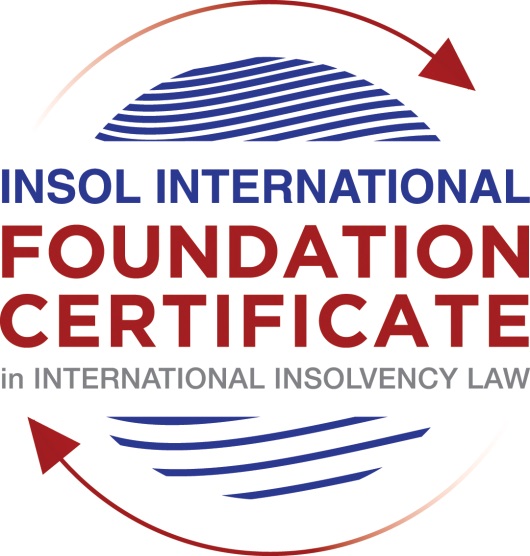 SUMMATIVE (FORMAL) ASSESSMENT: MODULE 5DGUERNSEYThis is the summative (formal) assessment for Module 5D of this course and must be submitted by all candidates who selected this module as one of their elective modules.The mark awarded for this assessment will determine your final mark for Module 5D. In order to pass this module, you need to obtain a mark of 50% or more for this assessment.INSTRUCTIONS FOR COMPLETION AND SUBMISSION OF ASSESSMENTPlease read the following instructions very carefully before submitting / uploading your assessment on the Foundation Certificate web pages.1.	You must use this document for the answering of the assessment for this module. The answers to each question must be completed using this document with the answers populated under each question. 2.	All assessments must be submitted electronically in Microsoft Word format, using a standard A4 size page and an 11-point Arial font. This document has been set up with these parameters – please do not change the document settings in any way. DO NOT submit your assessment in PDF format as it will be returned to you unmarked.3.	No limit has been set for the length of your answers to the questions. However, please be guided by the mark allocation for each question. More often than not, one fact / statement will earn one mark (unless it is obvious from the question that this is not the case).4.	You must save this document using the following format: [studentnumber.assessment5D]. An example would be something along the following lines: 202021IFU-314.assessment5D. Please also include the filename as a footer to each page of the assessment (this has been pre-populated for you, merely replace the words “studentnumber” with the student number allocated to you). Do not include your name or any other identifying words in your file name. Assessments that do not comply with this instruction will be returned to candidates unmarked.5.	Before you will be allowed to upload / submit your assessment via the portal on the Foundation Certificate web pages, you will be required to confirm / certify that you are the person who completed the assessment and that the work submitted is your own, original work. Please see the part of the Course Handbook that deals with plagiarism and dishonesty in the submission of assessments. Please note that copying and pasting from the Guidance Text into your answer is prohibited and constitutes plagiarism. You must write the answers to the questions in your own words.6.	The final submission date for this assessment is 31 July 2021. The assessment submission portal will close at 23:00 (11 pm) GMT on 31 July 2021. No submissions can be made after the portal has closed and no further uploading of documents will be allowed, no matter the circumstances.7.	Prior to being populated with your answers, this assessment consists of 7 pages.ANSWER ALL THE QUESTIONSQUESTION 1 (multiple-choice questions) [10 marks in total]Questions 1.1. – 1.10. are multiple-choice questions designed to assess your ability to think critically about the subject. Please read each question carefully before reading the answer options. Be aware that some questions may seem to have more than one right answer, but you are to look for the one that makes the most sense and is the most correct. When you have a clear idea of the question, find your answer and mark your selection on the answer sheet by highlighting the relevant paragraph in yellow. Select only ONE answer. Candidates who select more than one answer will receive no mark for that specific question.Question 1.1 Which one of the following statements correctly describes the sources of Guernsey law?Guernsey's laws mirror that of England and Wales. Guernsey's law is all set out in statute adopted from England.Guernsey's law is based on Norman customary law.Guernsey substantive law is set out in statutes and the historic customary law and complimented by case law from persuasive jurisdictions.Question 1.2Which of the following types of security can be effectively taken over Guernsey immovable property?A fixed charge / mortgage.A lien.A hypothèque by way of bond.A security interest agreement.A floating chargeQuestion 1.3Which two of the following are essential requirements for a valid security agreement pursuant to the Security Interests Law?Registration with the Guernsey registry.Executed as a deed.Identify the secured party.Executed before the Court.Be in writing.Question 1.4 Which of the following parties rank first in priority in a Guernsey compulsory winding up:Trade creditors.Local tax creditors.Money lent by a sole trader to the company.Fees and expenses of the liquidator.Fully paid up shareholders.Question 1.5 Which one of the following procedures can be used to enforce against real property in Guernsey?Saisie.Arret de Gages.Arret de Personnes.Désastre.Question 1.6 Which one of the following is not a standalone ground for the making of a compulsory winding up order as set out in the Companies Law?Passing of a special resolution to wind up.Deadlock on board of directors.Suspension of business for a year.Company is unable to pay its debts as they fall due.Failure to hold a general meeting of members under specified provisions of the Companies Law.Question 1.7 Which of the following may not be appointed as voluntary liquidator of a Guernsey company?A director of former director.A corporate entity.A foreign resident individual.A shareholder.None of the above.Question 1.8 Which one of the following parties does not have automatic statutory standing to make an application for an administration order in respect of a Guernsey company?A shareholder.The Registrar of companies.A director.A creditor.None of the above.Question 1.9 Which one of the following is not a ground for setting aside a judgment registered under the Reciprocal Enforcement Law? The courts of the originating country did not have jurisdiction.The enforcement of the Judgment would be contrary to public policy in Guernsey.The enforcement of the Judgment would be contrary to public policy in the home jurisdiction.The Judgment was obtained by fraud.The rights under the Judgment are not vested in the person by whom the application for registration was made.Question 1.10 It is advisable for a creditor to take which one of the following steps before commencing a saisie action?Obtain a prohibitory injunction to prevent the debtor from disposing of the realty.Register an interest in the realty at the Greffe.Advertise in the local Gazette an intention to commence saisie proceedings against the debtor.Exhaust the debtor's personalty (personal property) and register a claim in Livre des Hypotheques in the interim.Enter into a security interest agreement with the debtor to ensure that the creditor's interest in the realty is protected.QUESTION 2 (direct questions) [10 marks] Question 2.1	[maximum 5 marks] What are the most common forms of security granted over immovable and movable property in Guernsey? Explain the formalities (if any) that the security documents, the secured creditor or the debtor must comply with.Immovable PropertyThe most common form of security formed over immovable property is a hypothec which is an encumbrance which attaches to a freehold property or a contract lease which come in the form of a hyptotheque judiclare or a hypotheque conventionnelle. Rentes Foncieres/ Rente HypothequeRentes Hyoptheque, a payable annual sum, has become almost redundant, and the bond has become the dominant type of security.Hypotheque conventionelle  (HC)A Hypotheque conventionelle only typically occurs in two circumstances:when a property is sold and part of the purchase price is not paid to the seller but remains outstanding as an encumbrance on the property, representing the debt owed to the seller by the purchaser;when the terms of borrowing in a real property transaction, with provision for security, are otherwise sworn to before the Court. The terms of borrowing are therefore available for public inspection at the Registry, which can make a hypotheque conventionelle unattractive for commercial or complex lending.A HC is essentially a bond over the property and can be a general charge or a specific charge.A HC requires:it must be in writing and must be consented by the debtor before the Royal Court of Guernsey as a contract court before being registered at the registry of the Royal Court.Following ratification by the contract court:The bond is assess for document duty of 0.5% of the secured amount, the fees of the contract court and registration fees;The document duty and fees are paid;The bond is registered in the Greffe and available for public inspection to anyone wishing to conduct a search against the debtor.If the above is not complied with then the contracts court is invalid.Movable Property – IntangibleThere are two types of security over tangible movable property: a security interest (under Securities Law) which can be secured over any property but a lease, or a security under the Law of Property (Miscellaneous Provisions) (Guernsey) Law 1979 by way of a set-off agreement.The pre-requisites of a security agreement are set out in the Security Law. Such an agreement must:be in writing;be dated;identify and be signed by the debtor, i.e. the party giving the security;identify the secured party;contain provisions regarding the collateral sufficient to enable its precise identification at any time;specify the events which are to constitute events of default; andcontain provisions regarding the obligation payment or performance of which is to be secured, sufficient to enable it to be identifiedFor an assignment under Law of Property (Miscellaneous Provisions) (Guernsey) Law the assignor must:execute it in writing; and express notice in writing of the assignment must be served on the debtor, trustee or other person from whom the assignor would have been able to claim the debt or chose in action.If the above requirements for the security or assignment are not complied with then that does not necessarily render those contract void, however, take the security outside of the scope of the Securities Interests Law.Movable Property – TangibleSecurity over tangible movable property in Guernsey can generally only be taken by way of actual possession of the property in question under a pledge. Separate regimes apply to the taking of security over Guernsey registered aircraft assets (taken by way of charge) and over Guernsey registered ships (taken by way of mortgage).The most common forms of security are:Lien (the right to retain another’s property if and obligation is not discharged);Pledge (a bailment or deposit of personal property);Landlord’s right to priority (for unpaid rent which is secured);Reservation of title; orMortgage.For a pledge to constitute valid security, giving the lender priority in relation to the pledged assets, the following two conditions must be satisfied:The lender must have possession of the subject matter of the pledge (physical possession of the pledged property).The pledged goods must have been given to the pledgee on terms that the pledgee should have possession of such goods as security for the debt in question.For a charge over Guernsey registered assets, the charge must be in writing and must be registered in the charges register maintained by the Registrar, It is also possible to register a notice of intention to make an application to register a charge over Guernsey registered assets.For a mortgage over a Guernsey registered asset, the mortgage must be in the form prescribed by the registrar and must be registered in accordance with applicable laws.Question 2.2	[maximum 5 marks] Michael was recently appointed liquidator of Dodge Co Limited, a Guernsey incorporated company. There are two directors of the company, Roger and Novak. The books and records of the company show that Novak paid £5,000 to purchase a car from the company two months prior to the company entering into liquidation. However, the fixed asset register had listed the car as having a value of £20,000. Identify the issue with this transaction and explain the possible causes of action against the company or directors, as well as the possible remedies for recovery of the difference in value between the value and sale price of the asset.We can determine that the director is a connected party, and has received the equivalent of a £15,000 payment from the company, and has therefore been given preference.Novak would have had significant influence over the transactions, and as such, there is clear desire to give preference and give himself a favorable outcome prior to Dodge Co Limited entering liquidation. If preference has been given, the Court has power to restore the position of the Company by making the Novak personally liable for settling the deficit of funds.The above question does not state whether the company is insolvent nor whether the transaction lead to the Company being insolvent. As such, any payments made to a “connected party” within 2 years immediately preceding the application for compulsory winding up, or a resolution for voluntary winding up is vulnerable to be set aside. There is no specific law in Guernsey relating to transactions undervalue (Novak has purchased the car under value) however, the liquidator could claim that the directors have committed an equitable wrong – Novak accepted the vehicle presumably with oversight of the assets schedule and if the company is insolvent, it would be inappropriate for them to consciously keep the asset.The liquidator could also instigate a customary law Pauline action if it can be proved that Novak was attempting to defraud creditors where Dodge Co Limited was insolvent at the time of disposing of the car, or became insolvent due to it. Doing this successfully (the liquidator would need to bring the claim within 6 years) would mean the transfer of assets is set aside and the assets become available to satisfy any creditor claim.Finally, if the liquidator can prove that Novak has misapplied the company asset by selling the care at significantly undervalue, the liquidator can apply for misfeasance or breach of fiduciary duty as Novak consciously sold the car to himself at undervalue, and therefore made the wrong decision and there is no clear evidence that Novak did it for any benefit but his own. The liquidator can do this 6 years after the transaction took place.QUESTION 3 (essay-type questions) [15 marks in total] Question 3.1 [maximum 7 marks]Guernsey has not adopted the UNCITRAL Model Law on Cross-Border Insolvency. Explain what methods are available to foreign insolvency officeholders seeking recognition in Guernsey and the limitations of those options.IntroductionGuernsey is neither a signatory to the UNTIRAL Model Law on Cross-Border Insolvency, nor a member of the European Union but the Guernsey Royal Court has been known to assist foreign liquidators if deemed necessary. Such assistance is recognised under the UK Insolvency Act 1986, or under Common Law.UK Insolvency Act The Royal Court of Guernsey may offer assistance to Courts of England, Wales, Scotland, Northern Ireland, the Isle of Man or Jersey under section 426 of the UK Insolvency Act 1986 which was extended to Guernsey in the Insolvency 1986 (Guernsey) Order, 1986. This also means that officeholders in Guernsey can request assistance in jurisdictions that have elected Guernsey as a specified country for requests. Recognition in a foreign Court requires a strict procedure to be followed under section 426:The Guernsey appointed liquidator must submit a “Representation” to the Royal Court “Royal Court” of Guernsey;The Royal Court then writes to the Court in the Jurisdiction the Guernsey liquidator is looking to obtain recognition, known as a “Request” (this must be prepared under section 426);The Request will then be issued by order of the foreign court;The Royal Court then submits and application seeking assistance of the foreign court for the order as sought in the Request (“Application).There are several other things to know when seeking representation by the Royal Court such as the requests should be made to the High Court of Justice in England and Wales, or certain county courts; the court that the application is being made in must be in the jurisdiction that the insolvency matters relate. Such a Request is authority for the foreign court to apply either Guernsey insolvency law, or its own insolvency law.In addition to the above procedure which the Royal Court must follow in making an application to a foreign court, the foreign court is limited to accepting Requests only when they have considered the following:Its own jurisdiction and powers;Its own insolvency law;The insolvency law applicable by the requesting court to comparable matters falling within its jurisdiction.The general consensus is that the foreign court, if it can within the applicable laws be applied, should grant assistance, but if it is deemed not possible, then the request may be withheld. In addition, section 426(5) of the Insolvency Act gives the Royal Court the ability to apply the insolvency law of either Guernsey or the foreign jurisdiction in relation to similar matters falling within its jurisdiction.Common LawThere is a principle of common law where the foreign court has power to grant assistance in foreign insolvency proceedings. This type of recognition has recently been developed by recent decisions, and the below is derived particularly in the decision that of the Privy Council in Singularis (where an appeal was dismissed against the Court of Appeal in Bermuda when they refused to order an auditor to release information it held on a company which had been wound up in the Cayman Islands (Singularis Holdings Limited v PriceWaterhouseCoopers (2024))).Firstly, it is important to note that there is a need for there to be an equivalent power in the home jurisdiction under common law. The common law power doesn’t allow a foreign liquidator to have any additional power than the provisions of the law under which they were appointed, however, the court could make an order against the individuals or companies in its own jurisdiction in favour of the foreign liquidator but this is dependent on the foreign liquidator having similar rights under the domestic court which appointed them.This essentially means that the powers of the domestic court applied to the liquidator are exercised through their existing powers and those powers can be extended and/or developed through the traditional judicial law-making techniques. These powers are limited in that the application of legislation means the judiciary cannot be extended beyond the scope to cases where it does not apply and as a consequence, the powers do not extend to make the foreign insolvency as if it was a domestic insolvency, and statutory powers may not apply instantaneously.Secondly, the order must be submitted with consistence with the substantive law and public policy of the assisting state but the Guernsey court broadly co-operates in insolvency proceedings providing that there is a sufficient connection between a liquidator’s jurisdiction and the jurisdiction in which the application for recognition is made. The Royal Court has complete discretion under the common law, however, if there is sufficient connection, the court will typically grant relief sought, however, normally the Guernsey Court cannot grant relief unless it has a common law power to do so.Recent Cases to ConsiderA recent case to consider when seeking guidance as to the factors that will be considered when interpreting the Rules to determine whether or not a particular procedural order sought by a party falls within the Court’s jurisdiction is EFG Bank (Channel Islands) Limited v BC Capital Group Limited & Ors as passed by the Royal Court in July 2014 (liquidation proceedings commencing 2013). The proceedings were issued by EFG Private Bank (Channel Islands) (EFG) in respect of assets held in accounts in Guernsey on behalf of a number of hedge funds which were incorporated in the BVI which were in liquidation with two BVI liquidators appointed.Two civil complaints had been made in the US by the U.S. Securities and Exchange Commission (the “SEC”) and the U.S. Commodity Futures Trading Commission (the “CFTC”) against Nikolai Battoo and related entities of his as a consequence of alleged fraudulent schemes which he enacted to cover losses suffered as a result of the Madoff Ponzi scheme. He induced investors to invest further funds into the portfolios in order to fund redemption payments to existing investors. These funds had allegedly been invested in Guernsey.A receiver was appointed over the assets or Nikolai Battoo and his related entities, and liquidators have been appointed over a number of defendant entities. The liquidators in the BVI, the Bahamas and the US Receiver have all been formally recognised in the Royal Court of Guernsey and are contesting title to the assets of Nikolai Battoo.Further, the extent of assistance that can be provided to a foreign officeholder as a matter of common law was considered by Lord Hoffman in Cambridge Gas (Cambridge Gas Transport Corporation v The Official Committee of Unsecured Creditors (of Navigator Holdings Plc and others). Hoffman adopted the principles of “modified universalism”. The principle of modified universalism essentially provides that, within the constraints of public policy, courts should co-operate across jurisdictions.The Privy Council was faced with a letter of request sent by the Federal Bankruptcy Court for the Southern District of New York (the ‘New York Bankruptcy Court’) to the High Court of Justice of the Isle of Man. The letter of request sought assistance in giving effect to a plan of reorganisation put forward by the creditors of a business pursuant to Chapter 11 of the United States Bankruptcy Code which had been approved by the New York Bankruptcy Court. The plan of reorganisation had the effect of vesting shares in an Isle of Man company which were held by Cambridge Gas Transport Corporation (‘Cambridge Gas’), a Cayman Islands company, in the creditors of the business. It was accepted by the Privy Council that theNew York Bankruptcy Court had no personal jurisdiction over Cambridge Gas; the central issue in dispute was whether the order of the New York Bankruptcy Court approving the plan was a judgment in rem or a judgment in personam, the answer to which would determine whether the order could be enforced against the shares held by Cambridge Gas in the Isle of Man company. The Privy Council held that the order of the New York Bankruptcy Court was neither a judgment in rem nor a judgment in personam.There are other cases such as Brittain and Douglass that provide decisions made by the Royal Court, giving guidance to the outcomes and applications of such recognition requests.ConclusionIn the light of the decisions and explanations above, foreign officeholders may, in certain circumstances, be able to obtain certain orders in the pursuance of foreign insolvency proceedings in reliance on the common law, but this is by no means a carte blanche (a full discretionary power). In particular, foreign officeholders will need to pay particular attention to any local customary law proceedings on foot and may have difficulty obtaining orders that could be considered beyond the ordinary course.Question 3.2 [maximum 8 marks]Write a short essay on the method of enforcing creditor's rights against real estate owned by individuals in Guernsey.IntroductionReal Estate is regarded as immovable property; property that cannot be moved from one place to another and which follows or is associated with the land. Parcels of land are by their nature immovable, and as are all those things attached included houses, trees, shrubs and other products of the land.HypothequeHypotheque is a legal right over the debtor’s property in favour of the creditor by either Rente Hypotheque (a fixed annual sum) or Hypotheque conventionnel (a bond).In modern age, the Rente Hypotheque method is rarely used, and rarely heard of, the Hypotheque Conventionnnel (translates to mortgage) has become to dominant form of security over real estate. The bond creates an obligation with a charge over the debtor’s assets (or real estate) by acknowledging the debt to the creditor including a covenant to repay with the sum with interest. The bonds come in either to form of a general charge or a specific charge:General charge  confers priority to the creditor over all other claimants to the immovable property belonging to the creditors over all other claimants to the immovable property belonging to the debtor at the time the bond is registers; orSpecific charge  confers priority to the creditors only over the immovable property specified in the bond.Any successor of the immovable property is, by virtue, on notice of the creditor’s claim and becomes guarantor to the creditor of the bond. They will need to make good the value of the good or surrender the property. This is often enforced under the Saisie process.SaiseThe saisie process is rooted in ancient customary law and has developed over several hundred years. A saise is the procedure used for the distribution of realty of an insolvent individual between more than one creditor who would otherwise be in competition.Regardless of whether the debtor transfers a realty for less value than that owed to the creditor, the creditor has no further rights against the debtor’s personalty (through désastre). In contrast, désastre proceedings do not extinguish recourse to any realty belonging to the debtor. It is therefore advisable for the debtor first to exhaust the debtor’s personalty before considering saisie, and register a claim in Livre des Hypotheques in the interim. This is because the creditor’s right to be paid transfers from the debtor to the realty.The procedure has recently been revised by the Saise Procedure (Simplification) (Bailiwick) Order 1952 and is designed to be deliberately long in order to allow the debtor maximum opportunity to pay off debts and potentially keep the property. It is spread in to three stages:Preliminary Vesting Order;Interim Vesting Order; andFinal Vesting OrderPreliminary Vesting Order  In order to start saisie proceedings the creditor needs to obtain a judgment debt and obtain a Preliminary Vesting Order ("PVO"). The debtor will apply for a commissioners meeting upon which the debtor will be given a commissioners report which details:Whether the Debtor attended;Whether the Debtor examined the accounts and agreed them or made representations;A declaration of the sums that the Commissioner considers are payable to the Principal Creditor.Interim Vesting Order  At this stage of the saisie procedure the Creditor will request the Debtor repay the debt owed to him or to renounce his ownership of and to vacate the realty. If the IVO is granted the Debtor will lose his ownership of the property, which will pass to the Creditor as trustee for all of the Debtor's creditorsAfter the IVO is granted the Creditor may request that the Greffe opens the Register in order that the Debtor's creditors may come forward to register their claim.The Creditor must publish on twice notifying other creditors that the Register is open. The Register will remain open for 28 working days from the date of the second notice. All claims will then be marshalled by the principle creditor, and placed before the commissioner.Final Vesting Order  Creditors are called in reverse order before the Court. If they opt to take the realty then they must pay off higher ranking creditors within 15 days - the creditor that elected to take the realty is then the sole owner of the property and can dispose of it, or not, as they please. They do not have to inform the Debtor of any 'equity' realised after retirement of debt and costs. This can result in a significant windfall for the Creditor who obtains the FVO.LicitationLicitation can be applied in the Saisie procedure where a real estate is owned jointly. In this scenario, the creditor would apply to be a co-owner of the property.Livre de HypothequesAnother tool available to a claimant in Guernsey proceedings is the registration of an interlocutory act in those proceedings in the Livre des Hypothèques (applied for instead of of or as well as the PVO), with the leave of the Royal Court of Guernsey (the Royal Court). This is a customary law procedure dating back to at least the 19th Century, the effect of which is to create a charge over the respondent’s interest in any Guernsey property, with priority over any subsequent charges. This is typically only undertaken when a Pauline action is taken.QUESTION 4 (fact-based application-type question) [15 marks in total]In July 2016, Andy and Bob incorporated a company (Athletico Ltd) that specialised in selling novelty football T-shirts. Andy and Bob were the company’s only members and directors. For the past 18 months, the company has been experiencing financial difficulties. In September 2018, the company’s overdraft with Beardsley Bank plc had reached its limit of £250,000. In return for increasing the overdraft limit to £300,000, Beardsley Bank plc demanded security for the additional borrowing and took a bond over the company’s property (valued at £100,000). In December 2018, Athletico Ltd borrowed £100,000 from a friend, Barry Homeowner, who also took a bond over the same property.The business continued to struggle and in February 2019 Andy and Bob were informed by the company’s auditor that insolvent liquidation was inevitable, although Andy and Bob disagreed and held out hope that the company’s financial prospects would improve. Andy and Bob decided to try and trade their way out of their financial difficulties by having a sale. Unfortunately, the sale failed to increase business and in May 2019 Athletico Ltd was wound up compulsorily. By this time, the company’s overdraft with Beardsley Bank amounted to £290,000.  Debbie and Rahid have been appointed as joint liquidators and have discovered several facts:in March 2019, Andy and Bob caused the company to repay an unsecured loan of £5,000, which Bob had made to the company some months before; in addition to the money owed to Beardsley Bank and Barry Homeowner, the company owes £10,000 to the Guernsey Revenue Service for unpaid tax, £30,000 to employees in wages, and £100,000 to unsecured creditors.Debbie and Rahid estimate that the total remaining assets of Athletico Limited amount to £440,000. Debbie and Rahid's expenses in acting as liquidators amount to £3,000. Advise Debbie and Rahid, addressing the following:the role of the joint liquidators;how to pool the assets; potential claims against the directors; andhow to manage distributions to creditors.Role of the Joint LiquidatorsLiquidators, or Joint Liquidators are required to swear an oath of office on appointment as, unless they are appointed voluntarily by shareholders, they are considered officers of the Royal Court.The Joint Liquidators primary duty is to collect and realise the company’s assets and to distribute dividends according to a statutory order of priority. All powers of the company’s directors cease upon the Joint Liquidator’s appointment except insofar that the Joint Liquidators deem their assistance beneficial for the company. Any director that exercises powers is guilty of an offence.A liquidator must also send a copy of the compulsory winding-up order to the Registrar of Companies within seven days after being appointed. The Registrar of Companies publicises the fact that the company has been placed into liquidation. It is also good practice for the liquidator to contact all known creditors.The Joint Liquidator may investigate the timeline leading up to the insolvent liquidator and whether the directors may be guilty of fraudulent or wrongful trading upon which the liquidators can seek to recover funds personally from the directors.Once the assets have been realised, the Joint Liquidators must apply for the appointment of a court commissioner to examine his accounts and distribute the funds derived from the company's assets. The commissioner will then arrange to examine the financial statements and creditor claims, and fix a date for distribution of the company’s assets.Pooling of assetsPooling of assets normally happens over a group of companies but is rare because it is not consistent with the principle that a creditor can only enforce their debt against the assets of a liable entity.The above said, in accordance with the Pari Passu principle, all creditors participate in the common pools of assets in proportion to the size of their admitted claims. These assets will need to be realised prior to distribution.Claims Against the DirectorsThe directors allowed the company to continue to trade despite it being insolvent for some time, and were warned in February 2019, and had significant financial difficulties in 2018 and could therefore be guilty of wrongful trading, or even fraudulent trading.Arguably, the directors put the company in a worse off position because they moved £5,000 to the director to pay off an unsecured loan, and have secured a bonds over properties worth £200,000 when the property is only worth £100,000. Because they were warned by the auditors, and moved money to pay themselves, it is clear that they ought to have known there was little chance of recovery.As such, a liquidator may apply under the preference principle, to set aside a transaction by a company if it was made when the company was insolvent, or the company becomes insolvent as a result of the transaction. Because a director is considered a connected party, such transactions can be set aside if they happened within a 2 year period preceding the application for compulsory or voluntary winding up.Below is a table of figures to determine the position of the company at the time of the transfer to Bob in March 2019, and this transaction was 2 months prior to the compulsory winding up, so would fall within scope providing the two conditions could be met:Whilst the director paying off his loan doesn’t necessarily have a huge impact on the liquidity of the company, it means that the overdraft has increased on a third party, and worsened the cash position of the company. Provided there were no large assets sold (there is no indication that there were) then it is clear to see in March 2019, the company is balance sheet insolvent. The only reason they have been able to maintain solvency is due to the cash flow available by way of an overdraft.
It is clear to see that preference has been given to the director, which grants the court wide-ranging powers to make any order it thinks fit to restore the position of the company to where it would have been absent of the preference, making the directors personally liable for it.Another thing to consider is transactions undervalue; there isn’t quite enough information in the text about to ascertain how much the sale reduced the value of the stock. Moving the stock and selling it at significantly undervalue to a supplier they knew, and hence, potentially moving it elsewhere so it couldn’t be touched. In such a case the Pauline Action might be applied, but significantly more information regarding this value would need to be considered (i.e were they selling it to a supplier for cheap, who could then sell it on for a higher price and they take the profit personally?).The directors are likely to be considered for wrongful trading because they knew, some time before it when in to liquidation, that there was no reasonable prospect of the company avoiding going into insolvent liquidation (as they were warned by the auditors and there were obvious signs). The joint liquidators could apply to court for a declaration that the director shall be liable to contribute to the company’s assets, but it will but up to the director to defend and demonstrate he acted to minimise the loss of the company.In either case, Bob should return the £5,000 taken in preference, and the liquidators could seek the make the directors cover the shortfall.Distributions to CreditorsThere will be an order of priority in the liquidation that the Joint Liquidators must follow:firstly, their fees of £3,000 and any connected fees in relation to the wind down of the company such as relevant costs, charges and expenses incurred (legal fees, court fees for example) can be settled;Next, preferential debts must be paid – this includes the £10,000 income tax and salaries of £30,000;.Ordinary debtors, or trade creditors of £100,000.The above does not mention the loan with a bond over a property. These are known as secured creditors. Barry Homeowner and the bank are entitled to be repaid from the realisation of the property. The claim by the bank or Barry Homeowner will be considered in priority of the earliest charge registered, which means only the bank will receive proceeds from the sale. The remaining amounts outstanding will fall under ‘unsecured creditors’ as follows:As the above demonstrates, unsecured creditors will only receive 77% of their amounts owed, whereas secured and preferential creditors receive 100%.Because the bank secured the property in September 2018, and Barry Homeowner secured it in December 2018, the bank receive the security proceeds.As mentioned above, the directors may have to cover any shortfall (the additional 33% not recovered).* End of Assessment *Mar-19May-19Overdraft 285,000.00  290,000.00 Barry Homeowner 100,000.00  100,000.00 Director Loan     5,000.00                 -   GRS   10,000.00    10,000.00 Wages   30,000.00    30,000.00 Unsecured Creditors 100,000.00  100,000.00 Joint Liquidator Fee                -        3,000.00 Liabilities 530,000.00  533,000.00 Assets per question 440,000.00  440,000.00 Net Liability Position-  90,000.00 -  93,000.00 ItemClassificationAmountAssets per question  440,000.00 Joint Liquidator FeeWind down costs-    3,000.00 Bank Overdraft - SecuredSecured debt-100,000.00 WagesPreferential Creditor-  30,000.00 GRSPreferential Creditor-  10,000.00 Assets available to unsecured creditors  297,000.00 Amount OutstandingAmount DuePercentage recoveredRemaining overdraft (directors fee refunded)-185,000.00 -142,714.29 77%Barry Homeowner-100,000.00-  77,142.86 77%Trade Creditors-100,000.00-  77,142.86 77%